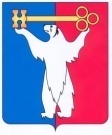 АДМИНИСТРАЦИЯ ГОРОДА НОРИЛЬСКАКРАСНОЯРСКОГО КРАЯПОСТАНОВЛЕНИЕ25.092017	г.Норильск	      № 380О внесении изменений в постановление Администрации города Норильска от 17.02.2015 № 60В соответствии с изменениями Устава муниципального образования город Норильск, внесенными решением Норильского городского Совета депутатов от 20.05.2015 № 24/4-540, в целях урегулирования отдельных вопросов осуществления должностными лицами Администрации города Норильска полномочий,ПОСТАНОВЛЯЮ:Внести в постановление Администрации города Норильска от 17.02.2015 № 60 «Об учете личных подсобных хозяйств в похозяйственных книгах» (далее - Постановление) следующие изменения: по всему тексту Постановления слова «Руководителя Администрации» заменить словом «Главы».Опубликовать настоящее постановление в газете «Заполярная правда» и разместить его на официальном сайте муниципального образования город Норильск.Глава города Норильска                                                                             Р.В. Ахметчин